新 书 推 荐中文书名：《狄更斯：发明圣诞节的圣诞老人》（影视同期书）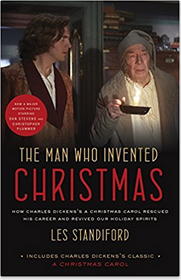 英文书名：THE MAN WHO INVENTED CHRISTMAS作    者：Les Standiford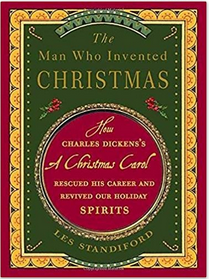 出 版 社：Crown  代理公司：InkWell /ANA/Nina出版时间：2017年9月代理地区：中国大陆、台湾页    数：352审读资料：电子稿类    型：Memoir/Film内容简介：就像《圣诞颂歌》里的吝啬鬼故事一样振奋人心，本书讲述了查尔斯·狄更斯如何复兴西方世界标志性假期的故事，包括经典作品《圣诞颂歌：狄更斯如果拯救自己的事业，以及复兴西方世界的假期精神》，此故事即将被搬上银幕。1843年圣诞节前夕，负债累累而又沮丧的狄更斯写了一本小书，希望可以借此还清债款，不至于让自己的信誉扫地。可是出版商们因为之前作品销售的不景气，拒绝了他的新书。狄更斯只能用自己仅剩的为数不多的先令自费出版这本《圣诞颂歌》。绝望的他甚至认为这将是其作者生涯的绝笔之作。令人意想不到的是，这本书一经出版即引起轰动。当时的圣诞节被社会上广泛流行的清教主义与挥之不去的工业革命冰冷现代化所刻意破坏和漠视。这是一个严酷而沉闷的时代，迫切需要复兴精神，为这一已经失宠的节日注入新的活力，人人迫切期待一本以祝福为结尾的故事书。在温暖、智慧和萦绕圣诞祝福的氛围中，作者Les Standiford将读者带回维多利亚时代的英国，去亲近那个最会讲故事的人，以及他带给我们的最棒的圣诞节。作者简介：莱斯·斯坦迪福德(Les Standiford)  一位历史学家兼作家，自1985年以来一直担任佛罗里达国际大学创意写作项目的负责人。其作品包括《通往天堂的最后一班列车》(Last Train to Paradise)、《地狱再见》(MEET YOU IN HELL)等，并作者本人曾获多个奖项：弗兰克·奥康纳（Frank O'Connor）短篇小说奖、全国艺术基金会小说奖等。斯坦迪福德的妻子，金伯利·库尔兹·斯坦迪福德(Kimberly kurzwell - Standiford) 一名心理治疗师，也是劳伦公司(Lauren 's Light)的执行董事，该公司是一家非盈利的非政府组织，为父母患有癌症的孩子提供帮助。媒体评价：在这本非凡的小书中，作者Les Standiford为读者提供了一本可以享用四季的礼物。本书经过仔细研究并以一种庄严、清晰的散文写成，这本书将被那些狄更斯的书迷所珍视。在享受圣诞节，或者思考人类行为的无穷奥秘。 ——罗兰·默鲁洛《美国救世主》的作者《发明圣诞节的人》注定成为经典中的经典，正如 Tiny Tim 在歌词中唱到的“上帝保佑每个人”。本书中，斯坦迪福德即创造了这样一个令人愉快、迷人的故事—— 一半是历史，一半是文学分析，读来深受启迪，就像当时启发这本书的创作一样。——Madeleine Blais，普利策奖获得者本书大电影即将于11月3日上映，将覆盖整个感恩节和圣诞节假期。电影讯息：http://ew.com/movies/2017/03/24/dan-stevens-the-man-who-invented-christmas/本书预告片：http://nerdist.com/dan-stevens-charles-dickens-man-who-invented-christmas-trailer/谢谢您的阅读！请将反馈信息发至：杨娜（Nina Yang）安德鲁·纳伯格联合国际有限公司北京代表处北京市海淀区中关村大街甲59号中国人民大学文化大厦1705室邮编：100872电话：010-82504506传真：010-82504200Email：Nina@nurnberg.com.cn网址：http://www.nurnberg.com.cn
微博：http://weibo.com/nurnberg豆瓣小站：http://site.douban.com/110577/